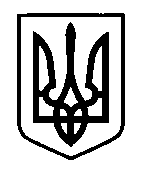 УКРАЇНАПрилуцька міська радаЧернігівська областьУправління освіти Про проходження навчанняфахівця з публічних закупівельцентралізованої бухгалтеріїОлександра Свистуна Відповідно до вимог ст. 11 п.8 Закону України «Про публічні закупівлі» №2526-IX від 16.08.2022. та висновку Північно – Східного офісу Держаудитслужби від 05 лютого 2024 «Щодо моніторингу процедури закупівлі».НАКАЗУЮ: Зобов’язати СВИСТУНА Олександра Володимировича, фахівця з публічних закупівель централізованої бухгалтерії управління освіти Прилуцької міської ради пройти навчання у сфері публічних закупівель, для недопущення в подальшому порушень.Начальник управління освіти                                       Олександр ПРАВОСУДЗ наказом ознайомлений                                                Олександр СВИСТУН  06 лютого 2024 рокуНАКАЗм. Прилуки                             №19